Рекомендации по организации образовательной деятельности для родителей воспитанников старшей группы №7 МАДОУ «Детский сад №104 комбинированного вида», находящихся в условиях самоизоляции.Время каждой деятельности: 25 минут.Перерыв между деятельностью: 10 минут.Понедельник.1.Лепка   Тема:  «Ракета»Необходимые материалы: Игрушечная ракета, пластилин, стека, доска для лепки.Рекомендации к проведению: Закрепляйте умение лепить предметы, придавать им форму, пользуясь движением всей кисти и пальцев. Учите передавать некоторые характерные признаки. 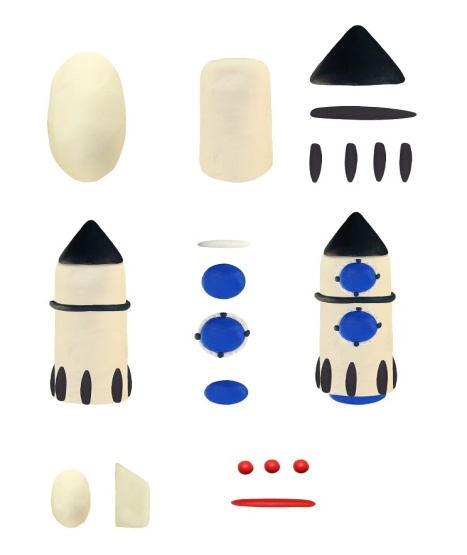 2.Музыка1. Музыкально-ритмические движение: «Вальс»,  муз. Ф. Бургмюллера. Продолжайте учить детей свободно двигаться под музыку.https://yandex.ru/video/search?text=«Вальс»%2C%20муз.%20Ф.%20Бургмюллера&path=wizard https://mp3fan.cc/music/вальс+Ф.Бургмюллер 2. Прослушайте  произведение «Пляска  птиц», муз. Н. Римского-Корсакова.  Учите ребенка слушать  инструментальную пьесу, обращать внимание на художественный образ.https://ok.ru/video/40056272863. Спойте песенку - попевку «Тяв-тяв», муз. В. Герчик, сл. Ю. Разумовского; и «К нам гости пришли», муз. Ан. Александрова, сл. М. Ивенсен; Учите детей петь с четким произношением текста, воспринимать характер песни, побуждайте к подпеванию.         https://x-minus.me/track/288981/тяв-тяв https://x-minus.me/track/241498/к-нам-гости-пришли 4. Поиграйте с ребёнком в игру «Поспи и попляши» («Игра с куклой»), муз. Т. Ломовой. Постарайтесь послушать музыку, запомнить содержание игры.https://lalamus.net/music/Игра+с+куклой 5. Потанцуйте танец «Танец  бусинок», муз. Т. ЛомовойУпражняйте ребёнка в пружинном  полуприседании, учите мягко опускаться на всю ступню, пружинно подниматься на носки.https://inkompmusic.ru/?song=Бусинки+-+танецВторник.1.Математическое развитие.Рекомендации по проведению: Предложите  ребенку  составить число 5 из единиц.Предложите  ребенку  игру «Числовой домик»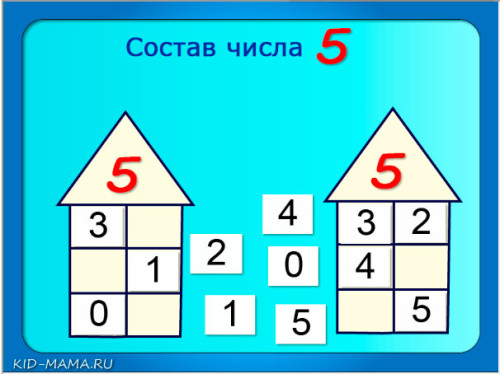         3.Предложите ребенку описать картинку. 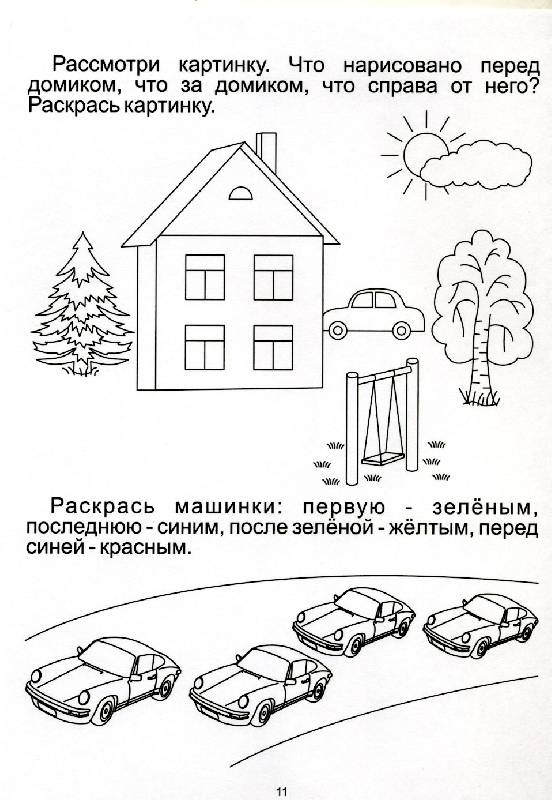 3.Предложить ребенку называть дни недели, определить, какой день недели сегодня, какой был вчера, какой будет завтра.4.Предложите ребенку поиграть в игру.В понедельник я купался,(Изображаем плавание.)А во вторник — рисовал.(Изображаем рисование.)В среду долго умывался,(«Умываемся».)А в четверг в футбол играл.(Бег на месте.)В пятницу я прыгал, бегал,(Прыгаем.)Очень долго танцевал.(Кружимся на месте.)А в субботу, воскресенье(Хлопки в ладоши.),Целый день я отдыхал.(Дети садятся на корточки,руки под щеку—засыпают.)2. ФизкультураРекомендуем сделать растяжку по этому видео: https://www.youtube.com/watch?v=S5mftdidSe0&feature=youtu.be&app=desktopПоиграйте с ребенком в игру:Игра малой подвижности «Будь аккуратнее»Ребенок и взрослый стают друг напротив друга. Взрослый  бросает мячик ребенку.Ребенок поймав  мяч,  возвращает его,  называет предмет, который помогает быть чистым, аккуратным, следить за собой. (расческа, зубная щетка, шампунь и т.д)Среда.1. Речевое развитие. Тема:  Дидактические игры со словами. Чтение небылиц.Рекомендации по проведению:1.Предложите ребенку игру «Слово заблудилось»    Предложите  ребенку   исправить ошибки в тексте и подбирать точные по смыслу слова.1.Куклу выронив из рук, Маша мчится к маме:Там ползет зеленый лук (жук) с длинными усами.Вопросы:Кто ползет? Как ты думаешь, куда лук ползет? (Он растет, тянется        вверх ).Лук  может  ползти?     (Нет)   Тогда кто же ползет?  ( Жук).  Какое слово перепутали?2.Врач напомнил дяде Мите: «Не забудьте об одном:Обязательно примите десять цапель (капель) перед сном».Вопросы:Что врач назначает больному? (Цапли).  Может быть такое лекарство? (Нет).Что тогда назначил врач? (Врач назначил капли).3.Жучка будку (булку) не доела. Неохота, надоело.Вопросы:Что ела Жучка? Почему будку нельзя есть?А что же она ела? (Булку).4.Забодал меня котел (козел),На него я очень зол.Вопросы:Что такое котел?  (Он  не может бодать). А кто бодал? (Козел, потому что у него есть рога).И снова, в чем ошибка? -О чем получились стихи? (О том, чего в жизни не бывает). А если в  жизни  не бывает того, о чем пишем, как мы называем такие стихи? (Небылицы).2.Предложите детям дидактическую игру «Что не так»  Прочитайте детям стихотворение.Ехал Ваня на коне, 
 Вел собачку на ремне, 
А старушка в это время 
Мыла фикус на окне.          Вопросы. Какие  действующие лица в стихотворении?Кто ехал на коне?Кого вел Ваня? Как вел?Что делала старушка?Где стоял фикус? Что такое фикус?  Что в стихотворении  не так? (Все правильно, здесь нет вымысла).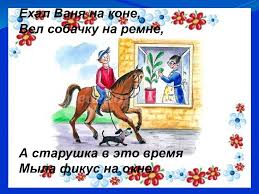 3. Предложите ребенку   это стихотворение перестроить в небылицу.                   (   переставить слова так, чтобы получилось смешно).   4.Предложите ребенку рассмотреть картинку.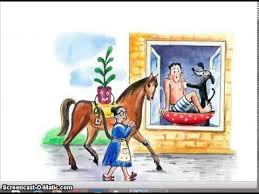 Ехал фикус на коне, 
Вел старушку на ремне, 
А собачка в это время 
Мыла Ваню на окне. Дети рассматривают картинку и рассказывают новую небылицу.А такое бывает в жизни?
         Что получилось? (Небылица).2. Музыка.1. Музыкально-ритмические движение: «Вальс»,  муз. Ф. Бургмюллера. Продолжайте учить детей свободно двигаться под музыку.https://yandex.ru/video/search?text=«Вальс»%2C%20муз.%20Ф.%20Бургмюллера&path=wizard https://mp3fan.cc/music/вальс+Ф.Бургмюллер 2. Прослушайте  произведение «Пляска  птиц», муз. Н. Римского-Корсакова.  Учите ребенка слушать  инструментальную пьесу, обращать внимание на художественный образ.https://ok.ru/video/40056272863. Спойте песенку - попевку «Тяв-тяв», муз. В. Герчик, сл. Ю. Разумовского; и «К нам гости пришли», муз. Ан. Александрова, сл. М. Ивенсен; Учите детей петь с четким произношением текста, воспринимать характер песни, побуждайте к подпеванию.         https://x-minus.me/track/288981/тяв-тяв https://x-minus.me/track/241498/к-нам-гости-пришли 4. Поиграйте с ребёнком в игру «Поспи и попляши» («Игра с куклой»), муз. Т. Ломовой. Постарайтесь послушать музыку, запомнить содержание игры.https://lalamus.net/music/Игра+с+куклой 5. Потанцуйте танец «Танец  бусинок», муз. Т. ЛомовойУпражняйте ребёнка в пружинном  полуприседании, учите мягко опускаться на всю ступню, пружинно подниматься на носки.https://inkompmusic.ru/?song=Бусинки+-+танецРисованиеТема: «Это он, это он, ленинградский почтальон»Необходимые материалы: -Альбомные листы.- Простой (графитный) и  цветные  карандаши.Рекомендации по проведению: 1.Прочитайте ребенку  стихотворение  С. Маршака  «Почта» 2.Рассмотрите иллюстрации к  стихотворению.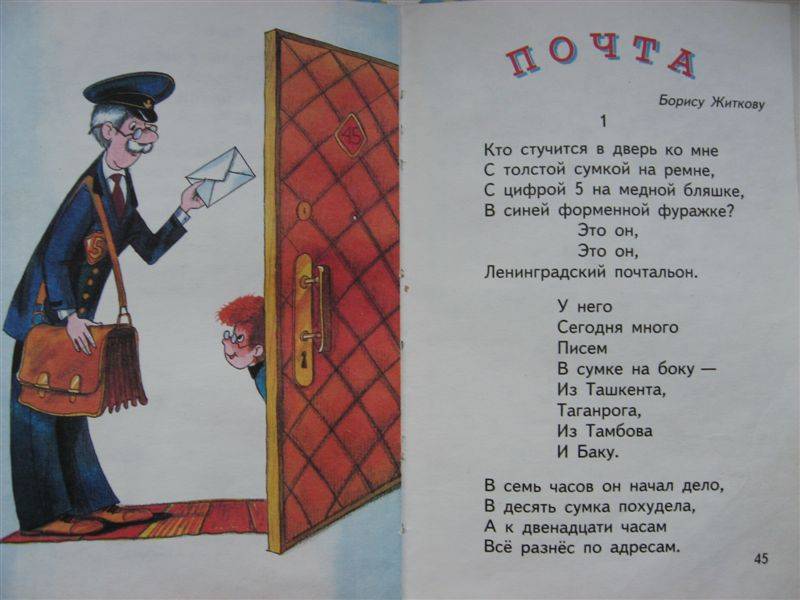 3.Предложите детям нарисовать почтальона простым карандашом, потом раскрасить.Четверг1. Ознакомление с окружающим.Тема: Россия – огромная страна. Рекомендации по проведению:1.Побеседуйте с ребенком  о том, что наша огромная, многонациональная страна называется Российская Федерация (Россия), в ней много городов и сел. 2.Побеседуйте с ребенком  о  Москве— главном городе , столице нашей Родины, ее достопримечательностях3.Предложите ребенку рассмотреть фотографии с видами города Москвы.4.Предложите ребенку рассказать о городе в котором он живет. (как он называется, какие достопримечательности есть в родном городе)5.Рассмотрите фотографии с видами города Саранска.2.ФизкультураРекомендуем сделать растяжку по этому видео: https://www.youtube.com/watch?v=S5mftdidSe0&feature=youtu.be&app=desktopПоиграйте с ребенком в игру:Игра малой подвижности «Будь аккуратнее»Ребенок и взрослый стают друг напротив друга. Взрослый  бросает мячик ребенку.Ребенок поймав  мяч,  возвращает его,  называет предмет, который помогает быть чистым, аккуратным, следить за собой. (расческа, зубная щетка, шампунь и.т.д)Пятница.1. Речевое развитие.Тема: Чтение сказки В. Катаева «Цветик-семицветик» Рекомендации по проведению      1.Прочитайте ребенку сказку В.Катаева «Цветик –семицветик»      2.Предложите ребенку ответить на вопросы:Какое название у сказки?Какое название у сказки?Кто автор сказки?Кто главный герой сказки?Расскажите, как появился у Жени волшебный цветок?Как вы поняли, что старушка была доброй феей?Какой вам показалась Женя? Что вы о ней можете сказать?Какие из желаний, которые загадала Женя, показались вам ненужными? Почему вы так решили?Какие желания показались важными? Объясните, почему вы так думаете?Почему мы говорим. Что это сказка? Что сказочного в этой истории?     3.Предложите ребенку нарисовать Цветик –семицветик.2. РисованиеТема:  «Деревья в нашем парке» Необходимые материалы: Лист бумаги светлого тона, незавершенные рисунки – образцы, картины с изображениями различных деревьев. Рекомендации по проведению: Учите рисовать лиственные деревья, передавая характерные особенности строения ствола и кроны (береза, дуб, ива, осина), цвета; развивайте технические навыки в рисовании карандашами или красками. Совершенствуйте умение создавать выразительный образ.. 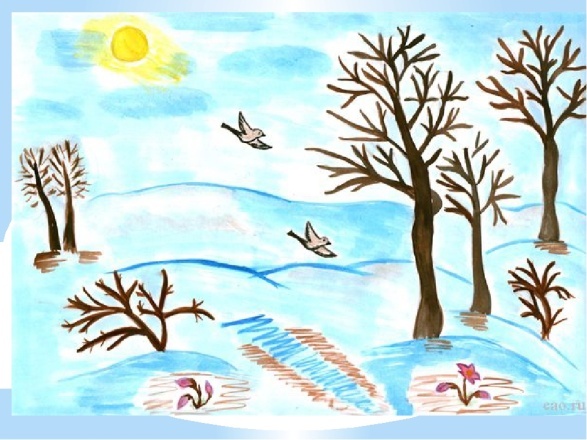 